Вакансия - Менеджер по продажам, Менеджер по работе с клиентами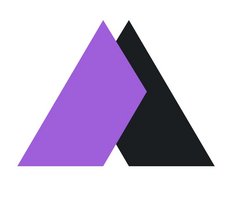 У нас есть, что продавать и это открывает для вас огромные возможности к достойному заработку!Обязанности:Продажа изделий и услуг компании:- Выполнение плана продаж- Работа с имеющейся клиентской базой- Расширение клиентской базы- Прием звонков\заявок, консультирование клиентов, произведение расчетов, составление коммерческих предложений, встреча клиентов в офисе, подписание договоров- Холодные продажи, самостоятельный поиск оптовых клиентов, работа с базами- Ведение заказа от начала до закрывающих документов (передача заказа в работу, контроль исполнения, решение штатных ситуаций)Что мы ждем от вас:Сильное желание  много зарабатывать. Ищем профессиональных, опытных менеджеров по продажам с высоким % заключаемости.Жадность до реализации собственных поставленных целей. Умение найти подход к каждому клиенту. Быстрая обучаемость.Креативное мышление. Персональные качества: грамотная речь, ответственный подход к работе, стрессоустойчивость, пунктуальность.Образование: Приветствуется высшее образование, дополнительное образование в области продаж.Условия работы:График работы: 2/2Своевременная заработанная плата.Оплата - оклад + высоких  % от продаж. верхней планки нет - все в ваших руках.Основная работа в офисе, который находится в производственном Цеху, в шаговой доступности от м. Бибирево, Алтуфьево.  